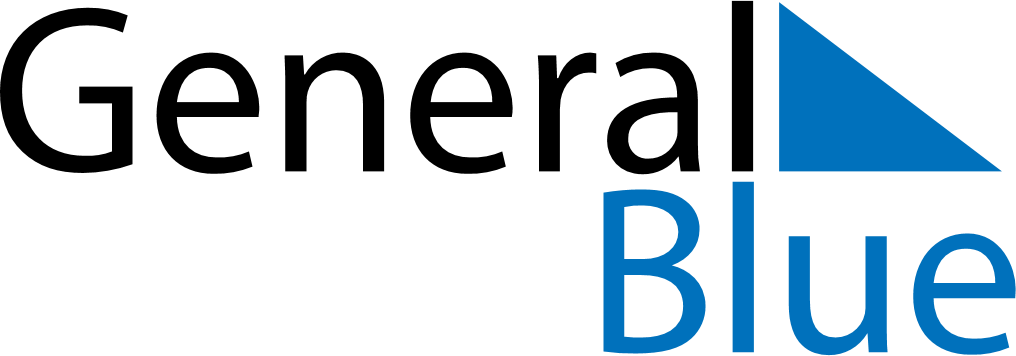 December 2024December 2024December 2024December 2024December 2024December 2024Cabedelo, Paraiba, BrazilCabedelo, Paraiba, BrazilCabedelo, Paraiba, BrazilCabedelo, Paraiba, BrazilCabedelo, Paraiba, BrazilCabedelo, Paraiba, BrazilSunday Monday Tuesday Wednesday Thursday Friday Saturday 1 2 3 4 5 6 7 Sunrise: 4:53 AM Sunset: 5:23 PM Daylight: 12 hours and 29 minutes. Sunrise: 4:53 AM Sunset: 5:23 PM Daylight: 12 hours and 29 minutes. Sunrise: 4:54 AM Sunset: 5:24 PM Daylight: 12 hours and 30 minutes. Sunrise: 4:54 AM Sunset: 5:24 PM Daylight: 12 hours and 30 minutes. Sunrise: 4:54 AM Sunset: 5:25 PM Daylight: 12 hours and 30 minutes. Sunrise: 4:55 AM Sunset: 5:25 PM Daylight: 12 hours and 30 minutes. Sunrise: 4:55 AM Sunset: 5:26 PM Daylight: 12 hours and 30 minutes. 8 9 10 11 12 13 14 Sunrise: 4:55 AM Sunset: 5:26 PM Daylight: 12 hours and 30 minutes. Sunrise: 4:56 AM Sunset: 5:27 PM Daylight: 12 hours and 30 minutes. Sunrise: 4:56 AM Sunset: 5:27 PM Daylight: 12 hours and 31 minutes. Sunrise: 4:57 AM Sunset: 5:28 PM Daylight: 12 hours and 31 minutes. Sunrise: 4:57 AM Sunset: 5:28 PM Daylight: 12 hours and 31 minutes. Sunrise: 4:57 AM Sunset: 5:29 PM Daylight: 12 hours and 31 minutes. Sunrise: 4:58 AM Sunset: 5:29 PM Daylight: 12 hours and 31 minutes. 15 16 17 18 19 20 21 Sunrise: 4:58 AM Sunset: 5:30 PM Daylight: 12 hours and 31 minutes. Sunrise: 4:59 AM Sunset: 5:30 PM Daylight: 12 hours and 31 minutes. Sunrise: 4:59 AM Sunset: 5:31 PM Daylight: 12 hours and 31 minutes. Sunrise: 5:00 AM Sunset: 5:31 PM Daylight: 12 hours and 31 minutes. Sunrise: 5:00 AM Sunset: 5:32 PM Daylight: 12 hours and 31 minutes. Sunrise: 5:01 AM Sunset: 5:32 PM Daylight: 12 hours and 31 minutes. Sunrise: 5:01 AM Sunset: 5:33 PM Daylight: 12 hours and 31 minutes. 22 23 24 25 26 27 28 Sunrise: 5:02 AM Sunset: 5:33 PM Daylight: 12 hours and 31 minutes. Sunrise: 5:02 AM Sunset: 5:34 PM Daylight: 12 hours and 31 minutes. Sunrise: 5:03 AM Sunset: 5:34 PM Daylight: 12 hours and 31 minutes. Sunrise: 5:03 AM Sunset: 5:35 PM Daylight: 12 hours and 31 minutes. Sunrise: 5:04 AM Sunset: 5:35 PM Daylight: 12 hours and 31 minutes. Sunrise: 5:04 AM Sunset: 5:36 PM Daylight: 12 hours and 31 minutes. Sunrise: 5:05 AM Sunset: 5:36 PM Daylight: 12 hours and 31 minutes. 29 30 31 Sunrise: 5:05 AM Sunset: 5:37 PM Daylight: 12 hours and 31 minutes. Sunrise: 5:06 AM Sunset: 5:37 PM Daylight: 12 hours and 31 minutes. Sunrise: 5:06 AM Sunset: 5:37 PM Daylight: 12 hours and 31 minutes. 